Nombre: ______________________Write “F” if the word is feminine and “M” if the word is masculine.Mochila______________                hoja_____________________Cuaderno____________                 pegamento________________diccionario___________                pizarra____________________calculadora____________             mesa______________________bolígrafo______________             pluma______________________ ventana________________           pupitre____________________libro___________________          papelera____________________puerta__________________          reloj_______________________globo_________________             marcador___________________bandera________________            mapa_______________________Nombre:_____________________________Fecha:_____________________________Write the plural form of each picture. 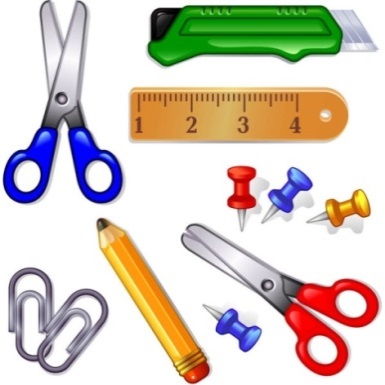 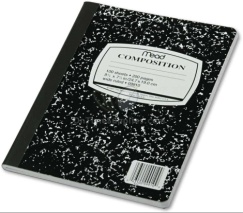                                                    ___________________                                                 ___________________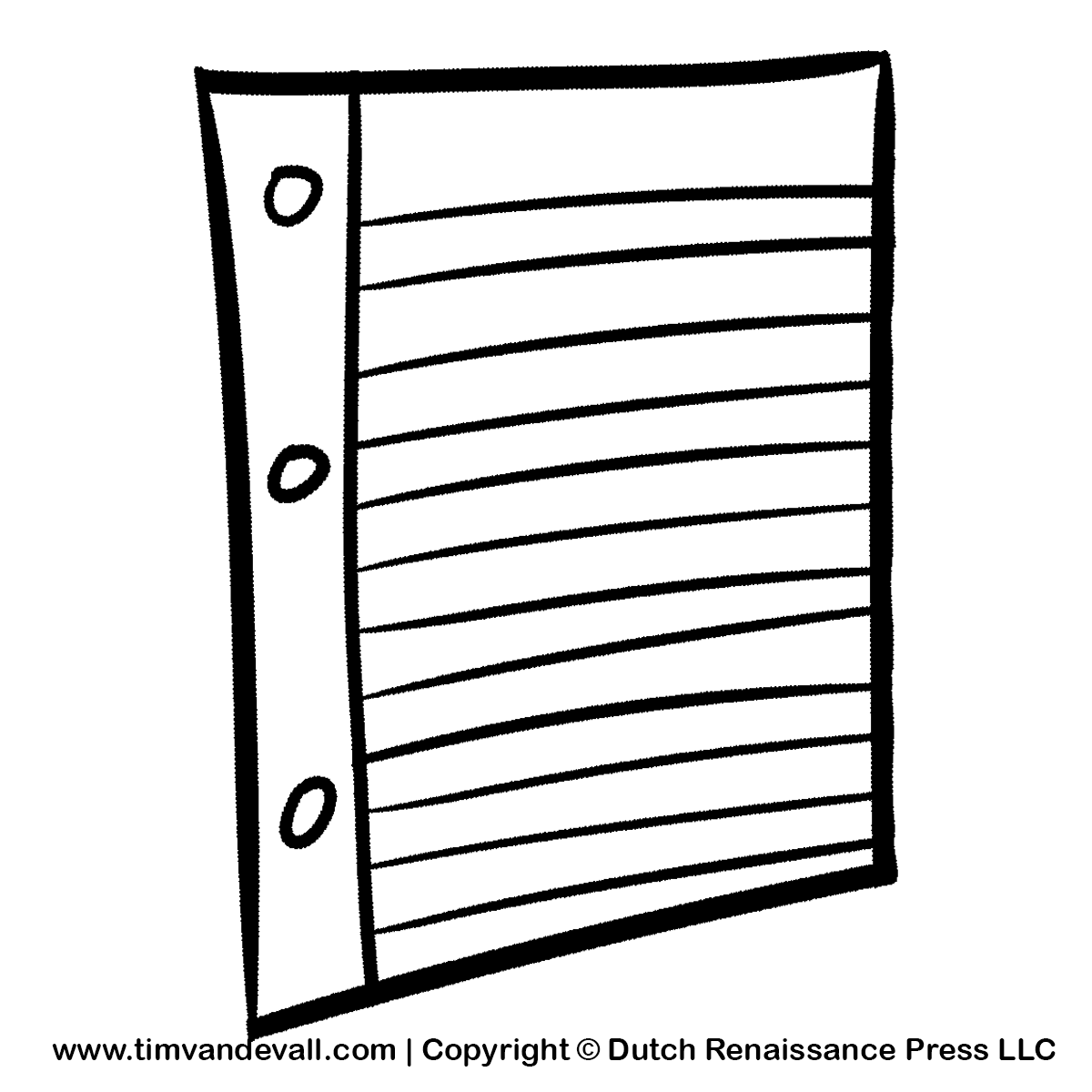 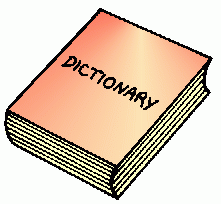                                               ______________________                                               _____________________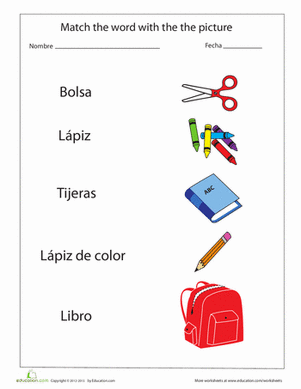 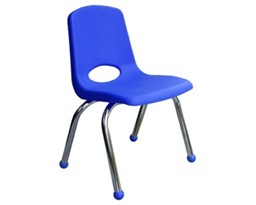                                          _________________________                                                  ___________________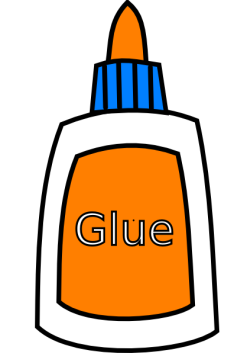 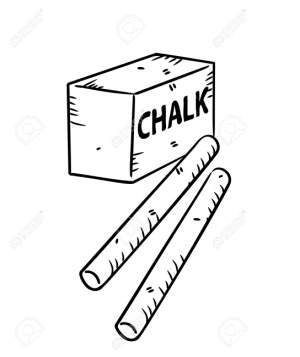                                              ______________________                                                       __________________Grade 1 Spanish      Week May 11-15      Lesson 1En el aula de clases (gender of nouns review) Grade 1 Spanish      Week May 11-15      Lesson 1En el aula de clases (gender of nouns review) Grade 1 Spanish      Week May 11-15      Lesson 1En el aula de clases (gender of nouns review) OBJECTIVEACTIVITIESRESOURCESLearn the rules of the genders of the nouns.Identify if a word is masculine or feminine.ACTIVITY 1:Let’s review click on this link:  https://youtu.be/s3FQLXmDiv4What a noun is?:A noun is a word for a person, place, or thing. Everything we can see or talk about is represented by a word that names it. The naming word is called a noun.The gender of the nounsAll the nouns in Spanish have gender, they are masculine or feminine. There are few rules that help us to identity the genre of the noun:– In general, all nouns that end in: -O, E -óN and -R and other consonants are masculine.el libro – the book                        el cuaderno – the notebookel reloj- the ruler                        el marcador- the marker – In general, all nouns that end in -a, -ción, are feminine.la goma– the glue                la regla – the housela canción – the song            la motivación – the motivationWe have some exceptions:el mapa – the mapla mano – the handel sacapuntas- sharpener ACTIVTY 2:Write an “F” on the space if the word is feminine and an “M” if the word is masculine on next page.In case you can’t print it, write the word and the F or M on a piece of paper and then take a picture and post it on Seesaw in the Spanish folder.Dios les bendiga Computer or device Access to internetGrade 1 Spanish        Week May 11-15        Lesson 2En el aula de clases (number of nouns) reviewGrade 1 Spanish        Week May 11-15        Lesson 2En el aula de clases (number of nouns) reviewGrade 1 Spanish        Week May 11-15        Lesson 2En el aula de clases (number of nouns) reviewOBJECTIVEACTIVITIESRESOURCESReview the rule of the numbers of the nouns.Be able to know what to add to the end of the word when it is plural.ACTIVITY 1:What a noun is?:A noun is a word for a person, place, or thing. Everything we can see or talk about is represented by a word that names it. The naming word is called a noun.NUMBER OF THE NOUNS: singular – pluralThere are two rules to transform a singular noun into plural:Add an “s”el libro > los libros          la tiza > las tizasAdd “es” with the words that end in consonant.          el reloj> los relojesACTIVTY 2:Write the plural form of each picture. Dios les bendiga Computer or device Access to internet